ประกาศองค์การบริหารส่วนตำบลลำพะยาเรื่อง   ประกาศรายงานการติดตามและประเมินผลแผนพัฒนาท้องถิ่น (พ.ศ. 2561 - 2565)ประจำปี พ.ศ. 2563 (รอบเดือน 1 ตุลาคม  2562-  31 มีนาคม  2563)*****************************************************************       การติดตามและประเมินผลแผนพัฒนาท้องถิ่น  ตามข้อ 29 (3)  และข้อ 30 (5)  ของระเบียบกระทรวงมหาดไทยว่าด้วยการจัดทำแผนพัฒนาขององค์กรปกครองส่วนท้องถิ่น พ.ศ. 2548  และที่แก้ไขเพิ่มเติมถึง   ฉบับที่ 3  พ.ศ.2561  ให้ดำเนินการอย่างน้อยปีละหนึ่งครั้งภายในเดือนธันวาคมของทุกปีนั้นกรอบระยะเวลาดังกล่าวให้คณะกรรมการติดตามและประเมินผลแผนพัฒนาท้องถิ่น  รายงานผลและเสนอความเห็นซึ่งได้จากการติดตามและประเมินผลแผนพัฒนาท้องถิ่นต่อผู้บริหารท้องถิ่น  เพื่อให้ผู้บริหารท้องถิ่นเสนอต่อสภาท้องถิ่นและคณะกรรมการพัฒนาท้องถิ่นภายในเดือนธันวาคมของทุกปี            องค์การบริหารส่วนตำบลลำพะยา  ในฐานะองค์กรปกครองส่วนท้องถิ่นมีภาระหน้าที่จะต้องให้การบริการแก่ประชาชนตามพระราชบัญญัติสภาตำบลและองค์การบริหารส่วนตำบล  พ.ศ.2537  แก้ไขเพิ่มเติมจนถึง  (ฉบับ ที่ 6)  พ.ศ.2552 และพระราชบัญญัติกำหนดแผนและขั้นตอนการกระจายอำนาจให้แก่องค์กรปกครองส่วนท้องถิ่น พ.ศ. 2542  จึงจำเป็นต้องจัดทำแผนติดตามและประเมินผลเพื่อวัดถึงประสิทธิภาพ  ประสิทธิผลของการดำเนินงานต่างๆ เพื่อใช้ในการเปรียบเทียบการทำงานของปีที่ผ่านมาได้ด้วย 		   จึงประกาศให้ทราบโดยทั่วกัน			ประกาศ   ณ   วันที่      7     เดือนเมษายน  พ.ศ. 2563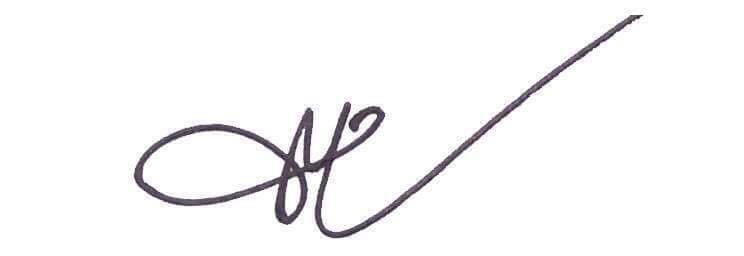 ( นายทนง  ไหมเหลือง ) นายกองค์การบริหารส่วนตำบลลำพะยา